Anticipation GuideDirections: Select either strongly agree (SA), agree (A), disagree (D), or strongly disagree (SD) for each statement below.All men are created equal.SA_______ A ________ D________ SD _______Nobody is all bad or all good.SA_______ A ________ D________ SD _______A hero is born, not made.SA_______ A ________ D________ SD _______No one is above the law.SA_______ A ________ D________ SD _______Under our justice system, all citizens are treated fairly in our courts of law.SA_______ A ________ D________ SD _______When the law does not succeed in punishing criminals, citizens should do so.SA_______ A ________ D________ SD _______Everyone has prejudices.SA_______ A ________ D________ SD _______Most of our values and attitudes are developed when we are a child.SA_______ A ________ D________ SD _______The advantages of living in a small town are greater than life in a big city.SA_______ A ________ D________ SD _______Sometimes you have to stand up for something even if it means standing apart from everyone else.SA_______ A ________ D________ SD _______Select ONE of the above statements. In one paragraph (5-7 sentences), justify your stance (strongly agree, agree, disagree, or strongly disagree), use personal experiences (anecdotes), and use appeals (ethos, pathos, logos,) to persuade me to side with you. 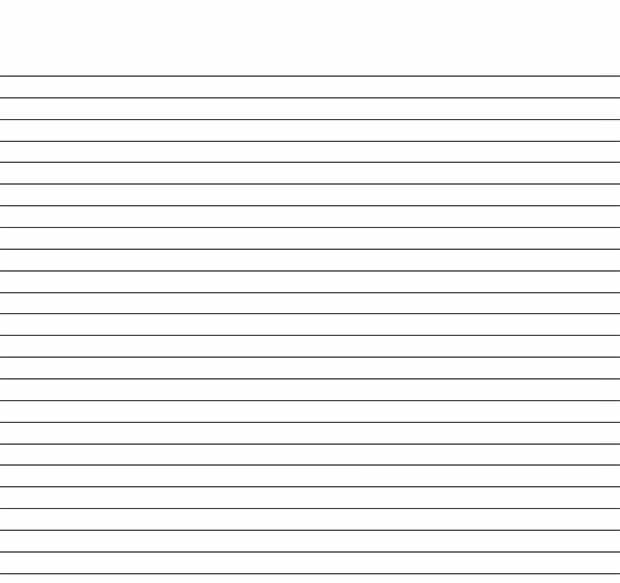 EXIT TICKET: In one paragraph (5-7 sentences), make a prediction about what our novel will be about. What issues will it involve? What themes will be present? If you have already read the novel, how do these themes connect? 